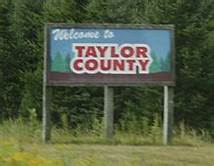 NOTICEREQUEST FOR PROPOSALMIDDLE-MILE FIBER OPTIC NETWORK/WIDE AREA NETWORKFORTAYLOR COUNTY, WISCONSINOCTOBER 7, 2020RFP NO. BC-2020-1Sealed proposals will be received by the County Clerk’s Office, 1st Floor, 224 South Second Street
Medford, WI  54451 until 2:00 p.m. local time – Friday, November 6th, 2020. Proposals received after this specified time and date will not be considered. The sealed proposals will be publicly opened and each Vendor’s name read aloud on the same date and time in the office of the County Clerk for the following:TAYLOR COUNTY IS SEEKING A PUBLIC OR PRIVATE PARTNER THAT CAN CONSTRUCT, MAINTAIN, AND MANAGE AN AFFORDABLE, RELIABLE, AND SCALEABLE FIBER OPTIC MIDDLE MILE NETWORK TO SUPPORT NEXT GENERATION HIGH SPEED BROADBAND INTERNET TO BUSINESSES, RESIDENCES, AND OTHER ENTITIES. THIS SHOULD ALLOW FOR THE EXPANSION OF ECONOMIC DEVELOPMENT, A POTENTIAL REVENUE SOURCE FOR TAYLOR COUNTY, SMART GOVERNMENT APPLICATIONS, DIGITAL DIVIDE SOLUTIONS, AND OTHER ADVANCED INTERNET AND IP BASED PRODUCTS AND SOLUTIONS. AS PART OF THIS NETWORK, THE COUNTY IS ALSO REQUESTING A DEDICATED FIBER-BASED PRIVATE WIDE AREA NETWORK (WAN) FOR THE PURPOSE OF INTERCONNECTING APPROXIMATELY 30 BUILDINGS AROUND THE COUNTY. THE COUNTY SEEKS INNOVATIVE AND CREATIVE SOLUTIONS AND WELCOMES VARIOUS BUSINESS MODELS AND APPROACHES TO CONSIDER, IN ADDITION TO THE SPECIFIC REQUEST MADE IN THIS DOCUMENT. ADDITIONALLY, THE COUNTY UNDERSTANDS THAT IT MAY BE UNLIKELY THAT ONE ENTITY FILLS THIS ROLE OF EXPERIENCED PROVIDER, CAPITAL PARTNER, AND SMART COUNTY SOLUTION PROVIDER, AND SO IS WILLING TO CONSIDER RESPONSES THAT INCLUDE MULTIPLE PARTIES.THE PROPOSALS SUBMITTED AND THE CONTRACT, IF AWARDED, SHALL BE IN COMPLETE ACCORDANCE WITH, WITHOUT LIMITATION, THIS REQUEST FOR PROPOSAL, ATTACHED SPECIFICATIONS, ALL CODES, REQUIREMENTS AND REGULATIONS REFERENCED THEREIN, UNLESS CHANGES ARE MUTALLY AGREED UPON BY TAYLOR COUNTY AND THE SELECTED VENDOR DURING CONTRACT NEGOTIATIONS.Questions regarding this Request For Proposal should be in writing via email and should reference the above RFP number, BC-2020-1, in the Subject line. Submit all questions to Taylor County’s contracted consultant for this project, Mr. Russell Berg, CTO, Nokomis Networking LLC via e-mail at: russell.berg@nokomisnetworking.com.This and any subsequent RFP documents may be accessed by visiting the State of Wisconsin eSupplier website (https://esupplier.wi.gov/).RFP Documents are Required for Submittal. COUNTY OVERVIEWTaylor County is a county in the U.S. state of Wisconsin; its county seat is Medford. As of the 2010 census, the population was 20,689. According to the U.S. Census Bureau, the county has a total area of 984 square miles (2,550 km2), of which 975 square miles (2,530 km2) is land and 9.5 square miles (25 km2) (1.0%) is water.Taylor County's terrain was shaped chiefly by glaciers. Geologists believe that 15,000 to 25,000 years ago the Laurentide Ice Sheet pushed down from Canada across what are now the Great Lakes, and over much of the northern U.S. One of the ice sheet's lobes bulldozed down over two thirds of Taylor county, at its farthest extent covering a line from Westboro through Perkinstown to Lublin. The ice sheet pushed down that far, then melted back, leaving the band of choppy hills and little lakes that cuts diagonally across the county. This band of hills is called the Perkinstown terminal moraine. North and west of the moraine, in the corner of the county toward Jump River, that last glacier left behind a more gently rolling plain of glacial till.The State of Wisconsin has jurisdiction over 120 miles (190 km) of state highways in Taylor County, including STH-13, STH-64, STH-73, STH-97, and STH-102. STH-13 runs north–south through the eastern half of the county and STH-73 is the major north–south highway in the western half of the county. STH-64 is the major highway running east–west through Taylor County. Through a contractual agreement with the state, the Taylor County Highway Department is responsible for maintenance of state highways and right-of-ways.A network of 250 miles (400 km) of county highways serves Taylor County's rural areas. Major east–west highways include CTH-A, CTH-D, CTH-M, and CTH-O. Major north–south routes include CTH-C, CTH-E, and CTH-H.Taylor County’s primary industries, ranked in order by percentage of persons employed over the age of 16 years include:  Manufacturing (28%), Healthcare (12.3%),  Agriculture (10.2%), Retail (9.4%), Construction (6.9%), Education (5.6%) and Transportation (5.6%).PROJECT BACKGROUNDLike many rural areas in the nation, Taylor County has a low population density, making it less desirable for large telecommunications providers to invest in deploying and operating a reliable and affordable broadband network. Faced with challenges in economic development in a more information-based age, along with complaints from county residents and businesses, the Taylor County Board of Supervisors approved the formation of the Taylor County Broadband Committee in 2018, made up of representatives from a variety of public/private entities in the county, to research and recommend a solution to this need.The committee gathered information from a variety of sources from the consumer/customer side as well as from current and potential service providers.  In Spring of 2020, the committee decided to move forward with a recommendation for a middle-mile fiber project extending out to connect the larger population centers in the county (Medford, Stetsonville, Rib Lake, Gilman, Westboro, Lublin) along with locations along the route that could support wireless towers for extending the broadband network for miles in all directions along the fiber route.The County Board approved a resolution to move forward with a fiber optic network project, including approval for a bond issuance for funding this middle-mile fiber optic project up to $9.5 million.CLARIFICATION AND/OR EXCEPTIONS OF DOCUMENTATIONVendors requiring clarification or having a dispute with these documents must advise the contracted consultant for this project, Mr. Russell Berg, CTO, Nokomis Networking LLC via e-mail at russell.berg@nokomisnetworking.com of the nature of the required clarification or basis of the dispute, in writing, no later than October 14, 2020. If no written contact has been made by this specified date, the Vendor waives the right to any future consideration and accepts the documents as published and/or revised by the County. Additionally, submitting a signed bid shall be construed as a total compliance statement for all paragraphs included in this RFP.RFP SCHEDULERFP ISSUED:					October 7th, 2020QUESTIONS DUE:				October 14th, 2020ANSWERS DISTRIBUTED:			October 19th, 2020PROPOSALS DUE				November 6th, 2020NOTICE OF INTENT TO AWARD		November 21st, 2020 (Anticipated)SERVICE PROVIDER (“VENDOR”) CERTIFICATIONThe Vendor must be certified with the Wisconsin Public Service Commission (PSC) as an eligible telecommunications provider under Wisconsin Chapter 196. PERMITS REQUIREDRequired permits for rights of way and easements must be obtained from the City/County/State permitting agencies before any construction can begin.DIGGERS HOTLINEVendor is responsible for maintaining accurate network route information with Diggers Hotline and is responsible for all locating costs associated with the network throughout the term of the agreement.EXPARTE COMMUNICATIONPlease note that to insure the proper and fair evaluation of a proposal, Taylor County prohibits exparte communication (i.e., unsolicited) initiated by the Vendor to any Taylor County Official or Broadband Committee member evaluating or considering the proposals prior to the time a bid decision has been made. Communication between Vendor and the County will be initiated by the appropriate County Official, contracted consultant, or employee in order to obtain information or clarification needed to develop a proper and accurate evaluation of the proposal. Exparte communication may be grounds for disqualifying the offending Vendor from consideration or award of the proposal, then in evaluation, or any future proposal.INSURANCE AND SAFETY REQUIREMENTSAll insurance shall be secured from or countersigned by an agent or surety company recognized in good standing and authorized to do business in the State of Wisconsin.The Vendor shall, within ten (10) days of notification of award and prior to commencement of work, take out and maintain in full force and effect minimum insurance coverage as specified in the attached requirements. This insurance shall remain in force and effect throughout the duration of the contract.A certificate of existing insurance coverage should be submitted with the proposal as proof of insurability. If the current coverage does not meet the RFP requirements, then the Vendor should request an affidavit of insurability from the Vendor’s insurance agent that certifies the requirements can and will be met. Failure to provide adequate insurance coverage may be cause for disqualification as non-responsive to the RFP requirements. The Vendor agrees to accept and abide by all national, state, and local safety regulations in complete accordance with the attached requirements.INDEMNIFICATION AGREEMENTThe Vendor agrees to indemnify and hold harmless Taylor County in complete accordance with the attached requirements. This agreement shall be signed, notarized and returned with the RFP submittal. Failure to provide a Hold Harmless Indemnification Agreement may be cause for disqualification as non-responsive to the RFP requirements.DRUG-FREE WORKPLACE CERTIFICATIONBy submitting a proposal in response to this Request for Proposal, Vendor is certifying that their company is a drug-free workplace.SUSPENSION AND DEBARMENT CERTIFICATIONBy submitting a bid in response to this Request For Proposal, you are certifying that your company, pursuant to 49 CFR Part 29: (1) is not presently suspended or debarred as, and/or listed on the U.S. General Services Administration’s System for Award Management (SAM) as such; and (2) will at all times remain eligible to bid for and perform the services subject to the requirements set forth herein and other applicable laws. Vendor agrees that any contract awarded to Vendor will be subject to termination by the County if Vendor or its subcontractors fail to comply or maintain such compliance.PERFORMANCE BONDUpon Contract execution, the successful Vendor(s) shall provide a performance bond in the form of a bond or an irrevocable letter of credit issued by a commercial bank acceptable to Taylor County. Either specific form must be acceptable to Taylor County. The performance bond shall be up to five percent (5%) of the installation price of the successful proposal as accepted by the County and shall be executed by a company authorized to do business in Wisconsin.The performance bond shall provide funds to Taylor County in the event that the County suffers any liability, loss, damage, or expense as a result of the Vendor's failure to fully and completely perform all the Requirements of the contract which include, without limitation, the Vendor's obligation to pay Liquidated Damages, to indemnify Taylor County under circumstances described in the contract, and the Vendor's obligation to operate the System as required by the Contract throughout the life of the contract.The letter of credit:Shall be irrevocable with Taylor County as beneficiary.Shall be payable in part or in full upon Taylor County’s demand or against Vendor's drafts at sight.Shall be in the sum identified above. Shall be open.May not be cancelled, revoked, or modified without the written consent of Taylor County during the contract term.The performance bond may be subject to annual renewal at the surety's option, provided that the Vendor shall maintain a performance bond meeting the Requirements of this section for the life of the Contract. The surety shall provide Taylor County with a minimum of ninety (90) Days written notice prior to cancellation.Furthermore, Taylor County reserves the right to withhold up to 10% of the up-front installation cost for this project until the project is completed and accepted by the County, at which time the withheld amount will be paid to the Provider.LEGALThis contract shall be governed and construed according to the laws of the State of Wisconsin. The Vendor shall comply with all local, state and federal laws and regulations applicable to this Contract. The Vendor is an Independent Contractor. Nothing contained in this Contract shall be considered to create the employer-employee relationship between Taylor County and the Vendor. MODIFICATIONSAny modification to this Contract must be in writing and signed by both parties. AMERICANS WITH DISABILITIES ACT/NON-DISCRIMINATIONThe Vendor represents that no qualified individual with a disability, as defined by ADA, shall by reason of such disability, be excluded from participation and the benefits of services, programs, or activities, including employment, or be subjected to discrimination. The Vendor is notified that it is subject to all employment requirements listed under Title 1 of the ADA by virtue of its Contract with Taylor County. The Vendor shall provide the same notice to its sub-contractors.The Vendor, and its sub-contractors, shall not discriminate on the basis of race, color, national origin, age, disability, or sex. DISPUTE RESOLUTIONSIf a dispute occurs, the parties shall first attempt negotiation to resolve the dispute. If this fails, the parties may mutually agree to arbitration or mediation. If the parties cannot decide, either party may commence an action in Taylor County, Wisconsin.  TERMINATIONIn an event of breach of a provision of the Contract, either party may terminate the agreement by providing written notice to the other party.CONFLICT OF INTEREST / STATEMENT OF NON-COLLUSION  All Vendor(s) must disclose if they, or a close family member, have a conflict of interest. A conflict is defined as having a financial or proprietary interest in the business of the other party. Vendor(s) should list if they, or a family member, works with/for or has a business interest in Taylor County. The Vendor shall certify that he/she has not, either directly or indirectly, entered into any agreement, participated in any collusion, offered or accepted bribes/incentives, or otherwise taken any action in restraint of free competitive bidding in connection with the proposal and that the Vendor is not financially interested in, or otherwise affiliated in a business way with any other Vendor on the same land or improvements.PROPRIETARY INFORMATIONProprietary information may be submitted as part of the proposal. Please clearly provide a list of the page, section, paragraph, and content reference that contains actual proprietary information.  You may not designate the entire proposal response as confidential or proprietary.ADDENDAIt is the Vendor’s responsibility to check the eSupplier website prior to submitting a proposal to ascertain if any addenda have been issued, to obtain all such addenda, and return executed addenda with the proposal.The failure of a Vendor to submit acknowledgement of any addenda that affects the proposal price(s) may be considered an irregularity and may be cause for rejection of the proposal.RFP SUBMITTALAn unbound original, ten (10) copies (collated in sets) and one (1) electronic copy (USB flash drive) of the proposal and all required RFP submittal data including any Vendor generated specifications, drawings, etc., shall be enclosed within a sealed envelope with the words, “Sealed RFP No. BC-2020-1 – Taylor County Middle-Mile Fiber Network/Wide Area Network” and the Vendor’s name and address clearly shown on the outside thereof. Submittals received with less than the requested number of copies or not submitted with all requested information may be disqualified as non-responsive.Mailed proposals must be received in the office of the Taylor County Clerk not later than the time set forth for RFP opening. Taylor County will not be responsible for any lost or late arriving proposals sent via the U.S. Postal Service or other delivery services.Taylor County, at its sole discretion, reserves the right to waive technicalities or irregularities, to reject any or all proposals, and/or to accept that proposal which is in the best interest of the County. The award of this proposal, if made, shall be in accordance with local and State of Wisconsin law and Taylor County’s Procurement Policy. The award may be based on considerations other than total cost and may be awarded based on various considerations, including without limitation; Vendor’s experience and/or qualifications, past experience, administrative cost, standardization, technical evaluation and oral and/or written presentations as required. Taylor County reserves the right to accept all or part, or to decline the whole, and to award this RFP to one or more Vendor(s).  There is no obligation to buy.  The RFP, if awarded, will be in the judgement of theCounty the most responsive to the County’s needs and goals. Taylor County encourages the use of local, minority and/or women-owned businesses as subcontractors or in joint venture arrangements. Taylor County, WisconsinAndria FarrandCounty ClerkPROPOSAL COVER SHEET:MIDDLE-MILE FIBER OPTIC NETWORK/WIDE AREA NETWORKFORTAYLOR COUNTY, WISCONSINDUE:  2PM CENTRAL TIME, NOVEMBER 6th, 2020RFP NO. BC-2020-1THIS RFP SHALL BE VALID FOR NINETY (90) DAYS FROM DATE OF OPENING Company Name _________________________________________________________________________Company Address _______________________________________________________________________City ________________________________ State _______________________ Zip ________________Telephone (______) __________________________ Fax (______) _____________________________E-Mail Address _______________________________________________________________________The following Request for Proposals is in strict accordance with the Taylor County RFP, dated October 7, 2020 and all attachments as referenced therein.“I hereby certify that I understand and am aware that Taylor County, at its sole discretion, reserves the right to waive technicalities or irregularities, to reject any or all proposals, and/or to accept that proposal which is in the best interest of the County. The award of this proposal, if made, may be based on considerations other than total cost and may be awarded based on various considerations, including without limitation; Vendor’s experience and/or qualifications, past experience, cost, standardization, technical evaluation and oral and/or written presentations as required. The County reserves the right to accept all or part, or to decline the whole, and to award this RFP to one or more Vendors.  There is no obligation to buy.  The RFP, if awarded, will be in the judgement of the County the most responsive to the County’s needs and goals. Taylor County encourages the use of local, minority and/or women-owned businesses as subcontractors or in joint venture arrangements.”__________________________________________Company NameEXPECTED OUTCOMES AND HIGH-LEVEL DELIVERABLESTaylor County leadership is committed to the successful future of our community. To that end we believe the following to be true:Affordable and reliable high-speed Internet access to all residents and business is essential to enabling a “world class community”.Sustainable economic development, growth, opportunity, and innovation are dependent on high speed access.We should leverage existing assets for the greatest benefit to citizens and community business partners.County leadership can help engage local business leaders and service providers to plan for our community’s needs.SPECIFIC BUSINESS MODEL AND REQUIREMENTSPlease submit a proposal based on these criteria.  Additional proposals may be submitted if a Vendor has other models that meet the expected outcomes and high-level deliverables.The Vendor must be certified with the Wisconsin Public Service Commission (PSC) as an applicable telecommunications provider under Wisconsin Chapter 196.Proposal should include past performance, capabilities, and qualifications demonstrated by an explanation of how the responder is suitable for this project. At a minimum responder, should address the following:Identify three (3) other public-entity networks your company has built and operated, as well as any network design and build experience; include the level of broadband speed, technology type, availability and adoption among different categories of end users and unique capabilities or attributes. Discuss your capabilities with regard to engineering and design of broadband networks systems or any alternative technology, if that is what you propose. Include entity name, entity address, contact name, title, phone number and email address.Customer satisfaction – Provide past or current customer satisfaction surveys or metrics that demonstrate all facets of the overall customer experience.Describe agreements with other service providers, government, or non-profit entities you have undertaken, particularly any in which you provide service to unserved or underserved populations (Digital Divide). Describe the nature of the projects and your company’s role.Discuss your capabilities regarding operation and maintenance of the form of broadband technology you propose. Overall operation, including routine and emergency maintenance, of the network will be crucial to its success. Please demonstrate through experience your ability to operate and maintain all aspects of the network.Financial Statements: Provide audited financial statements for the most recent two (2) year period. Is your company a subsidiary or affiliate of another company? Provide full disclosure of all direct or indirect ownership. If you are a wholly owned subsidiary of another company or corporation and does not possess audited financial statements, unaudited financial statements for the subsidiary for a two (2) years period must be submitted as supplemental information to the company’s financial statements in order to meet this requirement. These documents should be affixed to all proposals, submitted by the company named in the proposal sheet.Provide any pending legal matters against your company. Describe any pending agreements to merge or sell your company or any portion.Provide customer service metrics outlining your plan’s targets to include performance guarantee(s) with at-risk assumptions.Proposed pricing/payments/ownership structure must be compliant for bond issuance by the County. Pricing is to be provided for a 20-year term for the County’s portion of the fibers, split out as an install price/payment schedule for the design, construction, and turn-up of the fiber optic network and separately a monthly maintenance fee schedule over the 20-year period for the monitoring, and management of the fiber optic network.  If there is any discount for pre-paying twelve (12) monthly maintenance charges up (an annual maintenance cost), please provides details of that discount as an option. Item 18 below also requests separate pricing for Internet services Vendor is able and willing to provide.Vendor should describe their approach to the following:A public/private partnership that provides Taylor County with dedicated, private fiber WAN connectivity for its specified related public entity locations specified in Attachment A, in addition to any fibers Vendor wants to install for its own use/wholesale:Unless otherwise specified, all listed locations in Attachment A will have a 12-fiber lateral (using duct/conduit) built into the building, terminated on a fiber termination/patch panel at an internal location not more than 100 cable feet from the point of entry. Costs for internal cable distances of more than 100 cable feet from the point of entry will be paid for by the facility. At least thirty (30) feet of separation from existing telecommunication providers’ points of entry and lateral entrance routes is required.For each connected entity location, there will be a quantity of dedicated fibers in the middle-mile fiber cable equal to the number of fibers in that location’s lateral. Note: For scalability, spare private fibers for the county’s use should be planned for as additional county-related sites are added in subsequent phases.Vendor will include the optics (xFPs, for example) cost to light two (2) fiber pairs at each specified location (four (4) at the Taylor County Courthouse and Medford City Hall), plus a spare set per specified location, in their pricing. Assume 1 Gbps bandwidth for pricing purposes. Detail any cost differences to increase to 10 Gbps and 100Gbps. Specify additional one-time/recurring costs, if any, for optics above and beyond the initial optics required above.Vendor shall install cable splice handholes/vaults (for underground fiber segments) or aerial fiber splice cases (for aerial fiber segments) every 500 feet or less within incorporated area boundaries and every 750 feet or less everywhere else.Vendor may market their backbone fibers or services on those fibers on a retail or commercial basis to other parties, including other telecommunications providers, or use it for their own purposes.  Please indicate if Vendor will provide a revenue share to the County for revenue received from Provider fibers for leasing dark fiber and/or providing services on those fibers and, if so, a detail of how that revenue share model would work and be calculated.Include in the design and costs an extension of the core backbone network to State Highway 13’s crossing at the County’s northern border with Price County, with a handhole placed at the end of the route for future interconnection to the north. The following County owned or utilized tower sites are not part of the required facility list in Attachment A.  Please indicate how many route miles of construction would be required to connect these sites to the backbone network you are proposing:Westboro Tower: 45-21-30.4 N 090-13-38.9 W  ASR Registration: 1300947Hammel Tower: 45-11-21.0 N 090-27-05.0 W  ASR Registration: 1035590Medford Tower: 45-07-43.7 N 090-20-12.5 W  ASR Registration: 1292601Bellinger Tower: 45-04-29.0 N 090-48-21.0 W  ASR Registration: 1035046Perkinstown Tower:  45-12-30.9 N 090-36-47.4 W,  ASR Registration: 1244651 Provide a map (KMZ format) of your proposed network routes, including notations for fiber count, aerial versus underground route segments, identification of Attachment A locations, tower locations in Item 6 above, and other locations of significance along the fiber route(s).Please describe the recognized telecommunication industry fiber optic network material and construction specifications you will adhere to for this project.  Please review Attachment B and indicate how you will comply or propose to amend each requested specification.Please confirm the network will support both active and passive signal distribution.Please describe in detail how Vendor will document the fiber optic network, including, but not limited to: as-builts, fiber strand assignments, maintenance records, splicing assignments, link loss budgets and other operating characteristics. How will this information be shared with the County at completion of the project and an ongoing basis?Please describe in detail how Vendor will monitor the network for physical and transmission service issues, impairments, and outages. How will this information be shared with the County?Please describe in detail Vendor’s Service Level Agreement policies and thresholds for:Lit Services:AvailabilityMean Time To RespondMean Time To RepairPacket LossLatency (round-trip)JitterDark Fiber:AvailabilityMean Time To RespondMean Time To RepairPlease describe in detail Vendor’s Service Level Agreement credit policies and structure for violations of the above thresholds.Please describe in detail Vendor’s trouble ticketing system, including customer portals and how information will be shared with the County.Please describe in detail Vendor’s network management capabilities and its escalation policies and procedures.Please provide a detailed overview, at minimum that includes a deployment plan, communications plan, and timelines to accomplish the goal of building a Middle-Mile Fiber Optic Network/Wide Area Network, along with local lateral drops to listed locations, as specified in this RFP. The project goal is to be operational by September, 2021; please indicate factors that would prevent Vendor from meeting this goal and how those factors could be mitigated.Please provide a description of the roles and responsibilities envisioned for Vendor, Vendor team members, Taylor County and its affiliates, and subcontractors or third parties (if applicable) for each of the following:Network(s) designNetwork(s) constructionNetwork(s) operations and managementCustomer supportPublicly available informationMarketingVendor will make this network available for broadband providers at competitive market rates for dark fiber/lit services.  The County anticipates that Vendor may want to also provide Ethernet and/or Internet services on the network.  Please provide, as a separate cost item, a schedule of Internet services Vendor offers to provide to locations connected to this network.  A required minimum performance capacity of 25Mbps/3Mbps per end-customer connection should be supported by the middle-mile network; desired minimum performance capacity of 100Mbps/100Mbps per end-customer connection.Please provide information regarding your strategy/suggestions for interconnecting this network to other middle-mile networks for connectivity to Tier 1/2 Internet backbone providers located in Wisconsin or adjoining states.PROPOSAL EVALUATION AND SELECTION PROCESSIt is the intent of Taylor County to award the contract for this project to the entity most responsive to all aspects of this RFP. A committee will evaluate all proposals based on the criteria and weighting described below:25% - Project Plan – Including a work breakdown structure, duration estimates per activity and statement of work with all planned deliverables.25% - Ability to Complete the Project – schedule, specifications, scope, quality, customer satisfaction.25% - Cost of the overall project10% - Past Performance/Project Success – previous success with similar projects, including specific references and point of contact information.5% - Innovation – Ability to provide viable options and scalability which consider our local and regional opportunities and challenges.5% - Projected revenue share with Taylor County.5% - Corporate stability and ability to provide proposed services.INSURANCE REQUIREMENTSSTATEMENT OF PURPOSETaylor County (the “County”) from time to time enters into agreements, leases and other contracts with Other Parties (as hereinafter defined).Such Agreements shall contain at a minimum risk management/insurance terms to protect the County’s interests and to minimize its potential liabilities. Accordingly, the following minimum requirements shall apply:COUNTY DEFINEDThe term County (wherever it may appear) is defined to mean Taylor County, Wisconsin itself, its Board, employees, volunteers, representatives, contracted consultants, and agents.OTHER PARTY DEFINEDThe term Other Party (wherever it may appear) is defined to mean the other person or entity which is the counter-party to the Agreement with the County and any of such Other Party’s subsidiaries, affiliates, officers, employees, volunteers, representatives, agents, contractors and subcontractors.LOSS CONTROL/SAFETYPrecaution shall be exercised at all times by the Other Party for the protection of all persons, including employees, and property. The Other Party shall comply with all laws, rules, regulations or ordinances related to safety and health, and shall make special effort to anticipate and detect hazardous conditions and shall take such precautionary and prompt action where loss control/safety measures should reasonably be expected.The County may order work to be stopped at any time, without liability, if conditions exist that present immediate danger to persons or property. The Other Party acknowledges that such stoppage, or failure to stop, will not shift responsibility for any damages from the Other Party to the County.INSURANCE - BASIC COVERAGES REQUIREDThe Other Party shall procure and maintain the following described insurance, except for coverage specifically waived by the County, on policies and with insurers acceptable to the County, and insurers with AM Best ratings of no less than A.These insurance requirements shall in no way limit the liability of the Other Party. The County does not represent these minimum insurance requirements to be sufficient or adequate to protect the Other Party’s interests or liabilities but are merely minimums."Except for workers’ compensation and professional liability, the Other Party's insurance policies shall be endorsed to name Taylor County as additional insured. It is agreed that the Other Party's insurance shall be deemed primary and non-contributory with respect to any insurance or self-insurance carried by Taylor County for liability arising out of the operations of this agreement."Insurance Requirements (cont’d)INSURANCE – BASIC COVERAGES REQUIRED (cont’d)Except for worker’s compensation, the Other Party waives its right of recovery against the County, to the extent permitted by its insurance policies.The Other Party’s deductibles/self-insured retentions shall be disclosed to the County and may be disapproved by the County. They shall be reduced or eliminated at the option of the County. The Other Party is responsible for the amount of any deductible or self-insured retention.Insurance required of the Other Party or any other insurance of the Other Party shall be considered primary, and insurance of the County shall be considered excess, as may be applicable to claims which arise out of the Hold Harmless, Payment on Behalf of Taylor County, Insurance, Certificates of Insurance and any Additional Insurance provisions of this agreement, contract, or lease.Commercial General Liability: This insurance shall be an “occurrence” type policy written in comprehensive form and shall protect the Other Party and the additional insured against all claims arising from bodily injury, sickness, disease, or death of any person other than the Other Party’s employees or damage to property of the County or others arising out of any act or omission of the Other Party or its agents, employees, or Subcontractors and to be inclusive of property damage resulting from explosion, collapse or underground exposures. This policy shall also include protection against claims insured by usual personal injury liability coverage, and to insure the contractual liability assumed by the Other Party under the article entitled INDEMNIFICATION, and “Products and Completed Operations” coverage.The Other Party is required to continue to purchase products and completed operations coverage for a minimum of three years beyond the County’s acceptance of renovation or construction properties.The liability limits shall not be less than:Bodily Injury andProperty Damage$1,000,000Single limit each occurrenceBusiness Automobile Liability: Business Auto Liability coverage is to include bodily injury and property damage arising out of ownership, maintenance or use of any auto, including owned, non-owned and hired automobiles and employee non-ownership use.The liability limits shall not be less than:Bodily Injury andProperty Damage$1,000,000Single limit each occurrenceWorkers’ Compensation: Vendor shall maintain appropriate Workers’ Compensation coverage during the term of the contract.All subcontractors shall be required to maintain Workers’ Compensation.Excess Liability: This insurance shall protect the Other Party and the additional insured against all claims in excess of the limits provided under the employer’s liability, commercial automobile liability, and commercial general liability policies. The policy shall be an “occurrence” type policy, and shall follow the form of the General and Automobile Liability.EVIDENCE/CERTIFICATES OF INSURANCERequired insurance shall be documented in Certificates of Insurance which provide that the County shall be notified at least 30 days in advance of cancellation, nonrenewable, or adverse change.New Certificates of Insurance are to be provided to the County at least 15 days prior to coverage renewals.If requested by the County, the Other Party shall furnish complete copies of the Other Party’s insurance policies, forms, and endorsements.For Commercial General Liability coverage, the Other Party shall, at the option of the County, provide an indication of the amounts of claims payments or reserves chargeable to the aggregate amount of liability coverage.Receipt of certificates or other documentation of insurance or policies or copies of policies by the County, or by any of its representatives, which indicate less coverage than required does not constitute a waiver of the Other Party’s obligation to fulfill the insurance requirements herein.ATTACHMENT A: SPECIFIED LOCATIONSATTACHMENT B:  FIBER CONSTRUCTION SPECIFICATIONSThe following are general terms that apply to the construction of fiber for the project. Vendor should indicate how they intend to comply or amend these specifications.Meet-me Hole and Mid-Span Interconnection SplicingIt is possible that Taylor County may want to interconnect with the existing or newly planned carrier facilities at meet-me manholes or mid- span splice locations. Vendors should detail policies and guidelines that document meet-me manhole and mid-span interconnection procedures along with detailed costs for these activities.Dark Fiber PerformanceTaylor County prefers newly built fiber that contains a homogenous fiber typethroughout the entire build.Dark Fiber MaintenanceOperations and Maintenance Practices:  Taylor County will require on-going maintenance and operations of IRU’d or owned fiber during the term of the contract.  When pricing maintenance and operations as part of the monthly recurring costs, the Vendor should include an overview of fiber maintenance practices including:Routine maintenance and inspectionScheduled maintenance windows and scheduling practices for planned outagesFiber monitoring including information on what fiber management software is used, what fiber monitoring system is used, and who performs the monitoringHandling of unscheduled outages and customer problem reportsWhat service level agreement is included, and what alternative service levels may beavailable at additional costWhat agreements are in place with applicable utilities and utility contractors for emergency restorationRepair of fiber breaksReplacement of damaged fiberReplacement of fiber which no longer meets specificationsPolicies for customer notification regarding maintenanceProcess for changing procedures, including customer notification practicesProperty restorationNEW BUILD FIBER STATEMENT OF WORKThe Work is defined as:Project Management- Selected vendor and its subcontractors will provide all project management to 
	accomplish the installation of all project work.- Provide engineer(s), certified on selected fiber system specifications andprocedures to manage all phases of project as outlined in this proposal. Thisincludes ordering and managing the bill of materials as outlined below, directing and managing cable placement and restoration, directing and managing splicing crews and providing detailed documentation at the end of the project.- Selected vendor and its subcontractors will develop a project management 
	plan, which will include a milestone chart. The milestone chart will outline any 
	critical path events and then track these with the appropriate 
	agency/organization/entity.Material Management- Selected vendor and its subcontractors will provide all material management to 
	ensure that the project remains on track according to the project milestones.- Selected vendor and its subcontractors will develop in conjunction withselected contractor plants and other suppliers a material management plan.Property Restoration-	All cable routes, which are plowed, will be restored to as near to originalcondition as possible.Install overhead and underground fiber optic cable.-	Bore approximately (Approximate Number) feet of fiber optic cable through innerduct/conduit/hand hole system-	Plow approximately (Approximate Number) feet of fiber optic cable in accordance withselected Vendor installation specifications.Install approximately (Approximate Number) feet of aerial fiber optic cable in accordancewith selected Vendor installation specifications.-	Install hand-holes and place marker/locator posts.-	Vendor will provide specific details of cable placement using aerialphotography and CAD drawings.Install and Splice Hardware -	Prep closures, cables, fibers and splice fibers at all field locations-	Fiber to fiber fusion splicing of optical fibers at each point -	Individual splice loss will be ≤ 0.10 dB for single-mode unless after 3 attemptsthese values cannot be achieved, then the fibers will be re-spliced until a splice 
loss within 0.05 dB of the lowest previous attempts is achieved.  Splice loss 
acceptance testing will be based on the fusion splicer’s splice loss estimator.Final Testing-	In addition to splice loss testing, selected Vendor will perform end-to-endinsertion loss testing of single-mode fibers at 1310 nm and 1550 nm from one 
direction for each terminated fiber span in accordance with TIA/EIA-526-7 
(OFSTP 7).  For spans greater than 300 feet, each tested span must test to a 
value less than or equal to the value determined by calculating a link loss budget.-	Inspect each terminated single-mode fiber span for continuity and anomalieswith an OTDR at 1550 nm from one direction in accordance with OTDR operating 
manual.Documentation-	Provide final documentation consisting of:Route“As-Built” Maps/Diagrams End-to-End Insertion Loss DataOTDR TracesIndividual Splice Loss DataGeneral Scope of Work (Description for all routes)-	Placing of associated hand holes, marker posts, locator posts, inner duct, and	miscellaneous materials.-	Splicing of fiber optic cables as specified.-	Procuring and Provisioning of hand holes and miscellaneous materials requiredto accomplish the above.Bid Specifications-	All splicing shall be by the fusion method.-	All splicing enclosures and Hand Holes shall be of a type to be determined by theowner.-	All Hand Holes shall be DOT approved, 45,000 lb. load rated CDR orcomparable enclosures.All plowed cables shall be placed at a depth of 36” along roadways and 24” onprivate property.All road and driveway bores shall be at a depth of 36” and will have a 2” innerduct placed within.-	All buried splice locations will be marked with a locator post and a copperground wire shall be attached to the splice closure/cable sheath.-	Buried marker posts shall be placed at least every 1500’ or per State/local requirements.-     Warning tape shall be placed 12” above the buried cable.-	All highway shoulders, schoolyards, and ditch lines will be compacted andrestored to satisfactory condition.-	All DOT encroachment permits, railroad encroachment permits, and NationalForest Service permits shall be submitted by selected vendor in accordance with the permitting agency requirements.-	The vendor shall be responsible for the payment of any permitting fees and shallbe the owner of said facilities.-	Vendor shall furnish an as-built drawing to the owner of connected facilities.-	Vendor shall perform an end-to-end continuity and loss test on each splicedfiber segment and provide the owner with the db loss of each fiber segment.-	Vendor shall be responsible for submitting the appropriate Diggers Hotline locaterequests.-	The County shall grant Vendor right of way permission for county-owned properties and roadways.-     All cables to buildings shall be fusion spliced within a minimum of 100’ of enteringa building at a location to be determined by the owner with an existing single mode fiber and terminated at customers’ rack.A minimum of 100’ coil of cable shall be left in each Hand Hole/Building forsplicing use.Right-of-Way Acquisition & Permitting-	Vendor is responsible to ensure that all cable routes have approved access &rights-of-way for all proposed cables installations.-	Vendor will provide any information or points of contact to allow selectedVendor and its subcontractors to facilitate the route prep “Make-ready” and actual cable installation.-	Vendor is responsible for pulling all required construction permits. SelectedVendor and its subcontractors will provide selected vendor with any information necessary to pull these permits in a timely fashion.Route Maps-	Selected vendor is responsible for providing; maps, drawings or aerial photographs of theroute.Final Inspection-	The County will provide at their discretion a person(s) to witness any final testing orconstruction verification. The person designated by the County will be required to initial/provide acceptance of any results. This person(s) will represent the County during any and all acceptance testing. This does not relieve the selected 
Vendor from providing agreed upon documentation or absolve the selected Vendor of any warranty support.__________________________________________________________Authorized SignatureDate Signed__________________________________________________________Name of Contact for QuestionsTelephone No. of Contact(Please Print or Type)__________________________Email Address of ContactThe liability limits shall not be less than:$1,000,000LOCATIONADDRESSCITYSTATEZIPLATERAL / BACKBONE FIBERSAspirus Medford Hospital & Clinic135 S Gibson StMedfordWI5445112AuroraW16018b State Hwy 64GilmanWI5443312Bone and Joint Clinic724 S 8th StMedfordWI5445112Chelsea Town HallN5917 Settlement DriveMedfordWI5445112County Highway Department208 North 8th StreetMedfordWI5445112Deer Creek Town HallW4983 County Rd. AStetsonvilleWI5448012Ford Town Hall385 East MainGilmanWI5443312Frances L Simek Memorial Library639 S. Second StreetMedfordWI5445112Gilman Building285 East MainGilmanWI5443312Gilman County GarageW14343 Babit AvenueGilmanWI5443312Gilman Town Hall380 East MainGilmanWI5443312Jean M. Thomsen Memorial Library105 N Gershwin StreetStetsonvilleWI5448012Little Black Town HallW6022 County Road AMedfordWI5445112Lublin Town HallN1217 Railroad StreetLublinWI5444712Maplehurst  Town HallN373 County Rd. TWitheeWI5449812Medford City Hall639 S Second StMedfordWI5445124Medford Town HallW6462 Center AvenueMedfordWI5445112Rib Lake City Hall655 Pearl StreetRib LakeWI5447012Rib Lake County Garage811 Kennedy StreetRib LakeWI5447012Rib Lake Public Library 645 Pearl StRib LakeWI5447012Rib Lake Town ShopW2382 State Hyw. 102Rib LakeWI5447012Roosevelt Town HallN1219 West Street.LublinWI5444712Stetsonville Town Hall105 N. Gershwin StreetStetsonvilleWI5448012Taylor County Commission on Aging845 East BroadwayMedfordWI5445112Taylor County Courthouse224 South Second StreetMedfordWI5455124Taylor County Fairground/Community Center845B East BroadwayMedfordWI5445112Taylor County Human Services540 East College AveMedfordWI5445112Taylor County Land Conservation925 Donald StreetMedfordWI5445112Westboro Library/Town HallN8855 2nd StreetWestboroWI5449012Western Taylor County Public Library - Gilman380 E Main StGilmanWI5443312